附件1海洋捕捞机动渔船减船转产和渔船报废拆解的补助标准表附件2附件3附件4  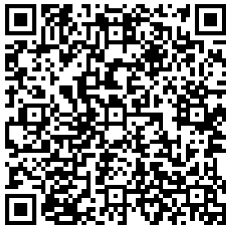 国内海洋捕捞机动渔船减船转产补助申请公示表附件5附件6     材质与船长分档补贴内容木质渔船木质渔船木质渔船钢制渔船钢制渔船钢制渔船补助对象     材质与船长分档补贴内容船长<≤船长＜船长≥船长<≤船长＜船长≥补助对象减船补助资金中央财政按照渔船双控功率，以0.5万元/千瓦标准补贴。中央财政按照渔船双控功率，以0.5万元/千瓦标准补贴。中央财政按照渔船双控功率，以0.5万元/千瓦标准补贴。中央财政按照渔船双控功率，以0.5万元/千瓦标准补贴。中央财政按照渔船双控功率，以0.5万元/千瓦标准补贴。中央财政按照渔船双控功率，以0.5万元/千瓦标准补贴。减船转产的企业或渔民渔船拆解——1.0 1.5 1.0 2.0 3.0 县级渔业行政主管部门人工鱼礁改造——--------——4.0 5.0 县级渔业行政主管部门减船废料无害化处理0.5 1.0 1.0 0.5 1.0 1.0 县级渔业行政主管部门渔具集中销毁0.5 0.5 0.5 0.5 0.5 0.5 县级渔业行政主管部门（表中无单位数字为每艘渔船的补贴资金数，单位为万元/艘。）（表中无单位数字为每艘渔船的补贴资金数，单位为万元/艘。）（表中无单位数字为每艘渔船的补贴资金数，单位为万元/艘。）（表中无单位数字为每艘渔船的补贴资金数，单位为万元/艘。）（表中无单位数字为每艘渔船的补贴资金数，单位为万元/艘。）（表中无单位数字为每艘渔船的补贴资金数，单位为万元/艘。）（表中无单位数字为每艘渔船的补贴资金数，单位为万元/艘。）国内海洋捕捞机动渔船减船转产补助年度计划表国内海洋捕捞机动渔船减船转产补助年度计划表国内海洋捕捞机动渔船减船转产补助年度计划表国内海洋捕捞机动渔船减船转产补助年度计划表国内海洋捕捞机动渔船减船转产补助年度计划表国内海洋捕捞机动渔船减船转产补助年度计划表国内海洋捕捞机动渔船减船转产补助年度计划表国内海洋捕捞机动渔船减船转产补助年度计划表国内海洋捕捞机动渔船减船转产补助年度计划表国内海洋捕捞机动渔船减船转产补助年度计划表国内海洋捕捞机动渔船减船转产补助年度计划表国内海洋捕捞机动渔船减船转产补助年度计划表国内海洋捕捞机动渔船减船转产补助年度计划表国内海洋捕捞机动渔船减船转产补助年度计划表制表单位：                      （盖章） 制表单位：                      （盖章） 制表单位：                      （盖章） 制表单位：                      （盖章） 制表单位：                      （盖章） 制表单位：                      （盖章） 制表单位：                      （盖章） 　制表日期：　制表日期：　制表日期：序号船名渔船编码船长船体材质作业类型建    造完工日期渔船检验证书编号渔船国籍证书编号渔业捕捞许可证编号渔船所有人信息渔船所有人信息双控功率 (kW)中央财政补助金额(元)序号船名渔船编码船长船体材质作业类型建    造完工日期渔船检验证书编号渔船国籍证书编号渔业捕捞许可证编号船舶所有人名称居民身份证号码/企业统一社会信用代码双控功率 (kW)中央财政补助金额(元)130682********2415合计　海洋捕捞机动渔船减船转产补助资金申请表海洋捕捞机动渔船减船转产补助资金申请表海洋捕捞机动渔船减船转产补助资金申请表海洋捕捞机动渔船减船转产补助资金申请表海洋捕捞机动渔船减船转产补助资金申请表海洋捕捞机动渔船减船转产补助资金申请表海洋捕捞机动渔船减船转产补助资金申请表海洋捕捞机动渔船减船转产补助资金申请表海洋捕捞机动渔船减船转产补助资金申请表海洋捕捞机动渔船减船转产补助资金申请表海洋捕捞机动渔船减船转产补助资金申请表海洋捕捞机动渔船减船转产补助资金申请表海洋捕捞机动渔船减船转产补助资金申请表编号：（地区简称）船补（年度）S-XXXXX号 编号：（地区简称）船补（年度）S-XXXXX号 编号：（地区简称）船补（年度）S-XXXXX号 编号：（地区简称）船补（年度）S-XXXXX号 编号：（地区简称）船补（年度）S-XXXXX号 编号：（地区简称）船补（年度）S-XXXXX号 编号：（地区简称）船补（年度）S-XXXXX号 编号：（地区简称）船补（年度）S-XXXXX号 编号：（地区简称）船补（年度）S-XXXXX号 编号：（地区简称）船补（年度）S-XXXXX号 编号：（地区简称）船补（年度）S-XXXXX号 编号：（地区简称）船补（年度）S-XXXXX号 编号：（地区简称）船补（年度）S-XXXXX号 船  名渔船编码渔船编码渔船编码船籍港船籍港双控功率（kW）（kW）（kW）（kW）船  长船  长船  长  （m）总吨位总吨位主作业类型作业方式作业方式作业方式船体材质船体材质船舶种类建造完工日期建造完工日期建造完工日期渔船所有人
名      称居民身份证号码/企业统一社会信用代码居民身份证号码/企业统一社会信用代码居民身份证号码/企业统一社会信用代码联系电话联系电话渔船所有人
地   址申请补助金额中央财政补助      元，地方财政补助         元，合计          元。中央财政补助      元，地方财政补助         元，合计          元。中央财政补助      元，地方财政补助         元，合计          元。中央财政补助      元，地方财政补助         元，合计          元。中央财政补助      元，地方财政补助         元，合计          元。中央财政补助      元，地方财政补助         元，合计          元。中央财政补助      元，地方财政补助         元，合计          元。中央财政补助      元，地方财政补助         元，合计          元。中央财政补助      元，地方财政补助         元，合计          元。中央财政补助      元，地方财政补助         元，合计          元。中央财政补助      元，地方财政补助         元，合计          元。中央财政补助      元，地方财政补助         元，合计          元。渔船所有人银行号开户行开户行开户行渔船所有人银行号开户名开户名开户名渔船所有人银行号 号 号 号渔船拆解或灭失证明编号渔船拆解或灭失证明编号渔业捕捞许可证注销证明编号渔业捕捞许可证注销证明编号渔业捕捞许可证注销证明编号渔船注销登记证明书编号渔船注销登记证明书编号渔船检验证书注销证明编号渔船检验证书注销证明编号渔船检验证书注销证明编号本人对申请材料的真实性负责。本人对申请材料的真实性负责。本人对申请材料的真实性负责。本人对申请材料的真实性负责。本人对申请材料的真实性负责。本人对申请材料的真实性负责。本人对申请材料的真实性负责。本人对申请材料的真实性负责。本人对申请材料的真实性负责。本人对申请材料的真实性负责。本人对申请材料的真实性负责。本人对申请材料的真实性负责。本人对申请材料的真实性负责。渔船所有人签名（盖章）：渔船所有人签名（盖章）：渔船所有人签名（盖章）：渔船所有人签名（盖章）：渔船所有人签名（盖章）：县(市、区)渔业主管部门意见县(市、区)渔业主管部门意见县(市、区)渔业主管部门意见负责人签名：负责人签名：负责人签名：负责人签名：负责人签名：省（自治区、直辖市）渔业主管部门意见省（自治区、直辖市）渔业主管部门意见负责人签名：　负责人签名：　负责人签名：　县(市、区)渔业主管部门意见县(市、区)渔业主管部门意见县(市、区)渔业主管部门意见(公章)(公章)(公章)(公章)(公章)省（自治区、直辖市）渔业主管部门意见省（自治区、直辖市）渔业主管部门意见(公章)(公章)(公章)县(市、区)渔业主管部门意见县(市、区)渔业主管部门意见县(市、区)渔业主管部门意见年   月   日年   月   日年   月   日年   月   日年   月   日省（自治区、直辖市）渔业主管部门意见省（自治区、直辖市）渔业主管部门意见年   月   日　年   月   日　年   月   日　说明：每份申请表仅限填写一艘渔船，由船籍港所在地渔业主管部门负责渔船合法性审查，并负责信息录入和档案留存。说明：每份申请表仅限填写一艘渔船，由船籍港所在地渔业主管部门负责渔船合法性审查，并负责信息录入和档案留存。说明：每份申请表仅限填写一艘渔船，由船籍港所在地渔业主管部门负责渔船合法性审查，并负责信息录入和档案留存。说明：每份申请表仅限填写一艘渔船，由船籍港所在地渔业主管部门负责渔船合法性审查，并负责信息录入和档案留存。说明：每份申请表仅限填写一艘渔船，由船籍港所在地渔业主管部门负责渔船合法性审查，并负责信息录入和档案留存。说明：每份申请表仅限填写一艘渔船，由船籍港所在地渔业主管部门负责渔船合法性审查，并负责信息录入和档案留存。说明：每份申请表仅限填写一艘渔船，由船籍港所在地渔业主管部门负责渔船合法性审查，并负责信息录入和档案留存。说明：每份申请表仅限填写一艘渔船，由船籍港所在地渔业主管部门负责渔船合法性审查，并负责信息录入和档案留存。说明：每份申请表仅限填写一艘渔船，由船籍港所在地渔业主管部门负责渔船合法性审查，并负责信息录入和档案留存。说明：每份申请表仅限填写一艘渔船，由船籍港所在地渔业主管部门负责渔船合法性审查，并负责信息录入和档案留存。说明：每份申请表仅限填写一艘渔船，由船籍港所在地渔业主管部门负责渔船合法性审查，并负责信息录入和档案留存。说明：每份申请表仅限填写一艘渔船，由船籍港所在地渔业主管部门负责渔船合法性审查，并负责信息录入和档案留存。说明：每份申请表仅限填写一艘渔船，由船籍港所在地渔业主管部门负责渔船合法性审查，并负责信息录入和档案留存。制表单位：                      （盖章） 制表单位：                      （盖章） 制表单位：                      （盖章） 制表单位：                      （盖章） 制表单位：                      （盖章） 制表单位：                      （盖章） 制表单位：                      （盖章） 制表日期：制表日期：序号船名船长渔船编码船体材质作业类型渔船拆解或灭失证明编号渔业捕捞许可证注销证明编号渔船注销登记证明书编号渔船检验证书注销证明编号渔船所有人信息渔船所有人信息双控功率 (kW)申请
中央财政补助资金(元)申请
地方财政补助资金(元)合计申请减船转产补助资金(元)序号船名船长渔船编码船体材质作业类型渔船拆解或灭失证明编号渔业捕捞许可证注销证明编号渔船注销登记证明书编号渔船检验证书注销证明编号姓  名居民身份证号码/企业统一社会信用代码双控功率 (kW)申请
中央财政补助资金(元)申请
地方财政补助资金(元)合计申请减船转产补助资金(元)序号船名船长渔船编码船体材质作业类型渔船拆解或灭失证明编号渔业捕捞许可证注销证明编号渔船注销登记证明书编号渔船检验证书注销证明编号姓  名居民身份证号码/企业统一社会信用代码双控功率 (kW)申请
中央财政补助资金(元)申请
地方财政补助资金(元)合计申请减船转产补助资金(元)130682********2415　合计备注：①船籍港所在地县(市、区)渔业行政主管部门监督投诉电话：                。备注：①船籍港所在地县(市、区)渔业行政主管部门监督投诉电话：                。备注：①船籍港所在地县(市、区)渔业行政主管部门监督投诉电话：                。备注：①船籍港所在地县(市、区)渔业行政主管部门监督投诉电话：                。备注：①船籍港所在地县(市、区)渔业行政主管部门监督投诉电话：                。备注：①船籍港所在地县(市、区)渔业行政主管部门监督投诉电话：                。备注：①船籍港所在地县(市、区)渔业行政主管部门监督投诉电话：                。备注：①船籍港所在地县(市、区)渔业行政主管部门监督投诉电话：                。备注：①船籍港所在地县(市、区)渔业行政主管部门监督投诉电话：                。备注：①船籍港所在地县(市、区)渔业行政主管部门监督投诉电话：                。备注：①船籍港所在地县(市、区)渔业行政主管部门监督投诉电话：                。备注：①船籍港所在地县(市、区)渔业行政主管部门监督投诉电话：                。备注：①船籍港所在地县(市、区)渔业行政主管部门监督投诉电话：                。备注：①船籍港所在地县(市、区)渔业行政主管部门监督投诉电话：                。备注：①船籍港所在地县(市、区)渔业行政主管部门监督投诉电话：                。备注：①船籍港所在地县(市、区)渔业行政主管部门监督投诉电话：                。国内海洋捕捞机动渔船减船转产补助发放公示表国内海洋捕捞机动渔船减船转产补助发放公示表国内海洋捕捞机动渔船减船转产补助发放公示表国内海洋捕捞机动渔船减船转产补助发放公示表国内海洋捕捞机动渔船减船转产补助发放公示表国内海洋捕捞机动渔船减船转产补助发放公示表国内海洋捕捞机动渔船减船转产补助发放公示表国内海洋捕捞机动渔船减船转产补助发放公示表国内海洋捕捞机动渔船减船转产补助发放公示表国内海洋捕捞机动渔船减船转产补助发放公示表国内海洋捕捞机动渔船减船转产补助发放公示表国内海洋捕捞机动渔船减船转产补助发放公示表国内海洋捕捞机动渔船减船转产补助发放公示表国内海洋捕捞机动渔船减船转产补助发放公示表国内海洋捕捞机动渔船减船转产补助发放公示表国内海洋捕捞机动渔船减船转产补助发放公示表制表单位：                      （盖章） 制表单位：                      （盖章） 制表单位：                      （盖章） 制表单位：                      （盖章） 制表单位：                      （盖章） 制表单位：                      （盖章） 制表单位：                      （盖章） 制表日期：制表日期：制表日期：序号船名渔船编码船长船体材质作业类型渔船拆解或灭失证明编号渔业捕捞许可证注销证明编号渔船注销登记证明书编号渔船检验证书注销证明编号渔船所有人信息渔船所有人信息双控功率(kW)中央财政补助资金(元)地方补助资金(元)合计补助资金(元)序号船名渔船编码船长船体材质作业类型渔船拆解或灭失证明编号渔业捕捞许可证注销证明编号渔船注销登记证明书编号渔船检验证书注销证明编号船舶所有人名称居民身份证号码/
企业统一社会信用代码双控功率(kW)中央财政补助资金(元)地方补助资金(元)合计补助资金(元)序号船名渔船编码船长船体材质作业类型渔船拆解或灭失证明编号渔业捕捞许可证注销证明编号渔船注销登记证明书编号渔船检验证书注销证明编号船舶所有人名称居民身份证号码/
企业统一社会信用代码双控功率(kW)中央财政补助资金(元)地方补助资金(元)合计补助资金(元)130682********2415合计　XX省（区、市）及计划单列市海洋捕捞机动渔船减船转产补助发放汇总表 XX省（区、市）及计划单列市海洋捕捞机动渔船减船转产补助发放汇总表 XX省（区、市）及计划单列市海洋捕捞机动渔船减船转产补助发放汇总表 XX省（区、市）及计划单列市海洋捕捞机动渔船减船转产补助发放汇总表 XX省（区、市）及计划单列市海洋捕捞机动渔船减船转产补助发放汇总表 XX省（区、市）及计划单列市海洋捕捞机动渔船减船转产补助发放汇总表 XX省（区、市）及计划单列市海洋捕捞机动渔船减船转产补助发放汇总表 XX省（区、市）及计划单列市海洋捕捞机动渔船减船转产补助发放汇总表 XX省（区、市）及计划单列市海洋捕捞机动渔船减船转产补助发放汇总表 减船转产补助合计减船转产补助合计减船转产补助合计渔业船舶拆解销毁或处理证明渔业船舶拆解销毁或处理证明渔业船舶拆解销毁或处理证明渔船灭失证明渔船灭失证明渔船灭失证明渔船数量（艘）双控功率双控（千瓦）资金（万元）渔船数量（条）功率（千瓦）资金（万元）渔船数量（条）功率（千瓦）资金（万元）　按船舶大小分类